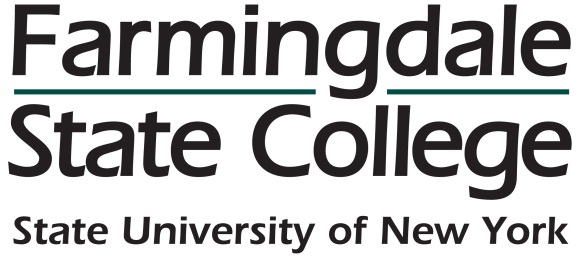 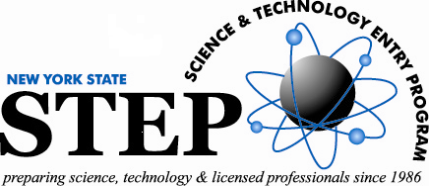 SCIENCE AND TECHNOLOGY ENTRY PROGRAM (STEP) APPLICATION All fields MUST be completed
Student Name:____________________________________________  Date of Birth________________________Address:_________________________________________________  Place of Birth_______________________City:_____________________________  State:________   Zip:________________Home Telephone _________________________	Student Cell #, if applicable____________________________**Email Address:___________________________________		   Gender     M  	 FCurrent Grade_____________		Are you a NY State Resident?    Yes        No	 Are you a U.S. Citizen or Permanent Resident     Yes	NoETHNICITY  (Check all that apply):                Asian/Pacific Islander					Hispanic/Latino/Latina                  Black/African/African-American			            Native American/Alaskan Native                  White/Caucasian					** If Native American – Tribe_____________
ECONOMICALLY DISADVANTAGED 
          Is student applying under economically disadvantaged guidelines?       Yes	   No          Must provide verification of free/reduced lunch status along with application.FAMILY DATA:Parent/Guardian Name:________________________________________________________________________Address (if different from student’s)_____________________________________________________________City:_____________________________	State:_______    Zip:___________________Home phone ___________________    Alt. # ______________________	I would like to join the STEP Parent Leaders in supporting and planning for the program Parent Email________________________________	Parent Phone Number____________________
SCHOOL INFORMATION:Name of School and District:___________________________________________________________________Address:____________________________________________________________________________________City:_____________________________	State:______	     Zip:___________________School Counselor:____________________________________________________________________________Current GPA________________	Anticipated High School Graduation Date:_____________________A COPY OF THE STUDENT’S IMMUNIZATION AND REPORT CARD FOR THE PREVIOUS YEAR MUST ACCOMPANY THIS APPLICATION.  STUDENT REPORT CARDS WILL BE KEPT ON FILE FOR ALL STUDENTS ACTIVE IN STEP.TO BE COMPLETED BY SCHOOL COORDINATOR/COUNSELORMOST RECENT ELA ASSESSMENT SCORE___________________MOST RECENT SCIENCE ASSESSMENT SCORE _______________MOST RECENT MATH ASSESSMENT SCORE _________________SAT VERBAL_______	  SAT MATH_______	PSAT VERBAL_______	    PSAT MATH_______    ACT_______1) Date of entry into program_____________________	Date of re-entry___________________2) Academic average at entry: 	Math_______		Science________3) End of Year Average:		Math_______		Science________4) Class rank (12th graders)________		5) Date of HS Graduation___________     6) Type of Diploma_______7) Please list any Honors/AP classes and exams taken____________________________________________________8) Student qualifies for free/reduced lunch (if applicable)_______________  Date______________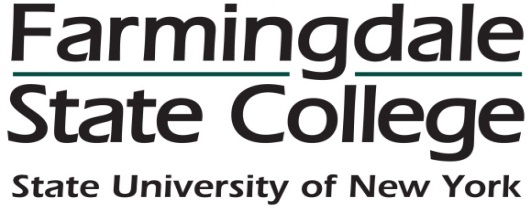 PHOTO RELEASE FORMI, ___________________________________________ hereby give permission for my son’s/daughter’s name and photograph (whether still or motion) to be used for recognition of their participation in the Science and Technology Entry Program, and for public relations pertaining to the program.  
Student’s Name_________________________________________________________________________________________				____________________                                     Parent Signature  					           	                        DateI, _____________________________________________, agree to participate in the Science and Technology EntryProgram (STEP) at Farmingdale State College.  As a participant, I will attend activities as scheduled and I will be on time for all activities.  I understand that my signature on this document constitutes an agreement between me and SUNY Farmingdale._________________________________                                                     ___________________________               Student Signature                                                                                                  DateI (we) ________________________________________ give permission for ____________________________________                              Name of parent/guardian                                                                                   Name of Studentto participate in the Science and Technology Entry Program at Farmingdale State College. I give permission for my school district(s) to release my child’s report cards to Farmingdale State College STEP Program, as requested.  I (we) authorize SUNY Farmingdale to obtain and review school records of the above named student and understand that all information will be kept confidential._______________________________________________                                  _______________________Parent/Guardian Signature                                                                                         Date_______________________________________________                                 _______________________Parent/Guardian Signature                                                                                         Date